GRUPA ŻABKI Lato15.06.2020- 19.06.2020-Hello boys and girls!!! [heloł bojs ent gerls] - witajcie chłopcy  i dziewczynki How are you today? [hał ar ju tudej?] - jak się dzisiaj masz / macie?-I’m fine, thank you. [ajm fajn fenk ju] – czuję dobrze, dziękuję-Listen to few songs. [lysyn tu fju songs] – posłuchaj kilku piosenekHello Song for Children | A Simple Greeting Song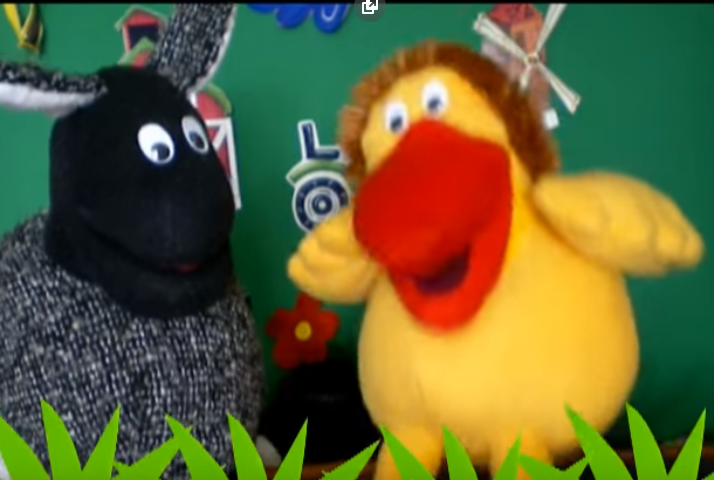 https://www.youtube.com/watch?v=AdukBVPk8Jw
‘Hello song’. Hello, hello, hello x3 [heloł] – witaj, cześć
Hello, how are you? Hello, hello, hello x3
I am fine, thank you [ajm fajn fenkju] – Czuję się dobrze, dziekuję.Come and sing along with me [kom end sing łyf mi] – chodź I śpiewaj ze mnąPrzypomnij sobie piosenkę z zeszłego tygodnia.Forest Dance | Animal Song for Kids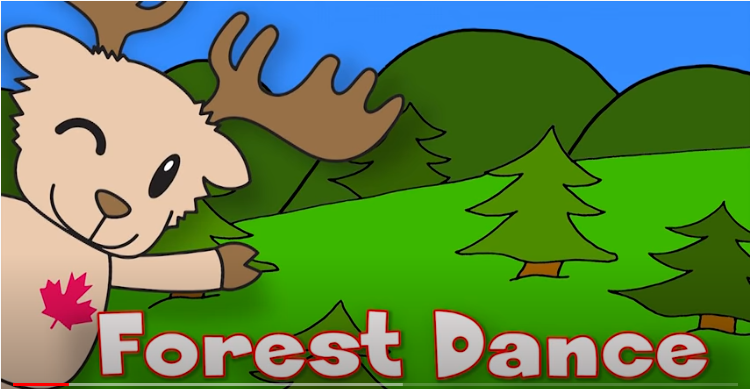 https://www.youtube.com/watch?v=rwxi2y-E2Ds"Forest Dance" Song Lyrics: Squirrel, squirrel, squirrel. [skłyrel x3]- wiewiórkaBear, bear, bear. [ber x3] - niedźwiedźDeer, deer, deer.  [dir x3] - jeleńLet's do the forest dance. [lets du de forest dens] – zatańczmy leśny taniecFox, fox, fox. [foks x3] - lisOwl, owl, owl. [ałl x3] - sowaSnake, snake, snake. [snejk x3] - wążLet's do the forest dance. [lets du de forest dens] – zatańczmy leśny taniecSquirrel, squirrel, squirrel. [skłyrel x3]- wiewiórkaBear, bear, bear. [ber x3] - niedźwiedźDeer, deer, deer. [dir x3] - jeleńLet's do the forest dance. [lets du de forest dens] – zatańczmy leśny taniecFox, fox, fox. [foks x3] - lisOwl, owl, owl. [ałl x3] - sowaSnake, snake, snake. [snejk x3] - wążLet's do the forest dance. [lets du de forest dens] – zatańczmy leśny taniecZabawa:Let’s walk like a bear [lets łok lajk e ber] chodzimy jak niedźwiadekLet’s fly like an owl [lets flaj lajk an ałl] – latamy jak sowaLet’s jump like a squirrel [lets dżamp lajk e skłirel] – skaczemy jak wiewiórkiLet’s run like a fox [lets ran lajk e foks] – biegniemy jak lisSummer Song for Kids | The Singing Walrus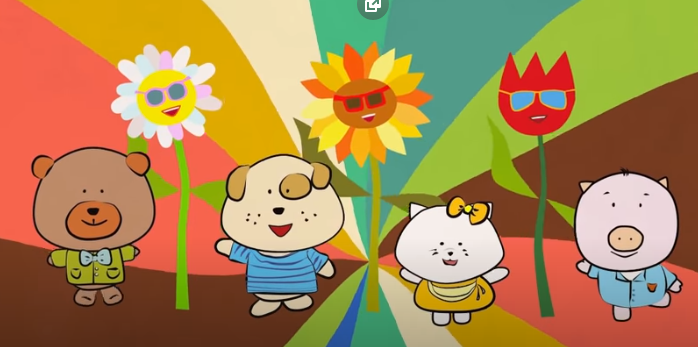 https://www.youtube.com/watch?v=mVhh0oATqBILyrics:What do you like to do in the summer? [łot du ju lajk tu du in de samer] – co lubisz robić we wakacje?In the summer [in de samer] – we wakacje?What do you like to do in the summer? [łot du ju lajk tu du in de samer] – co lubisz robić we wakacje? In the summer [in de samer] – we wakacjeI like to swim [aj lajk tu słym] – lubię pływaćI like to bike [aj lajk tu bajk] – lubię jeździc na rowerzeI like to surf [aj lajk tu serf] – lubię serfowaćI like to hike [aj lajk tu hajk] – lubię chodzić po górachWhat do you like to do in the summer? [łot du ju lajk tu du in de samer] – co lubisz robić we wakacje? In the summer [in de samer] – we wakacjeWhat do you like to do in the summer? [łot du ju lajk tu du in de samer] – co lubisz robić we wakacje?In the summer [in de samer] – we wakacjeI like to read [aj lajk tu rid] – lubię czytaćI like to camp [aj lajk tu kamp] – lubię wakacje pod namiotemI like to play [aj lajk tu plej] – lubię graćI like to dance [aj lajk tu dens] – lubię tańczyćWhat do you like to do in the summer? [łot du ju lajk tu du in de samer] – co lubisz robić we wakacje? In the summer [in de samer] – we wakacjeWhat do you like to do in the summer? [łot du ju lajk tu du in de samer] – co lubisz robić we wakacje? In the summer [in de samer] – we wakacje Swim Bike Surf Hike Read Camp Play Dance [słym bajk serf hajk rid kamp plej dens] – pływać, jeździć na rowerze, serfować, chodzic po górach, czytać, miec wakacjepod namiotem, grać, tańczyćWhat do you like to do in the summer? [łot du ju lajk tu du in de samer] – co lubisz robić we wakacje?In the summer [in de samer] – we wakacjeWhat do you like to do in the summer? [łot du ju lajk tu du in de samer] – co lubisz robić we wakacje?In the summer [in de samer] – we wakacjeEasy Goodbye Song For Children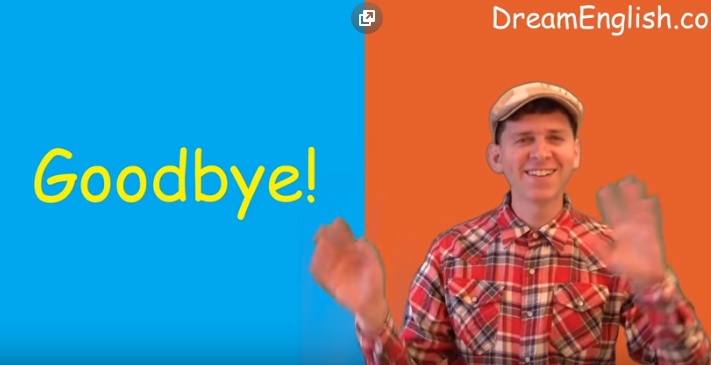 https://www.youtube.com/watch?v=9tCSl_2ykgs
Goodbye! X4 [gudbaj] – do widzenia
See you! X4 [si ju] – do zobaczenia
Goodbye! See you! [gutbaj si ju] – do widzenia, do zobaczenia
Thank you! [fenk ju] - dziękuję
Have fun! [hew fan] – baw się dobrze!Goodbye [gudbaj] –do widzenia 